Hauptgerichte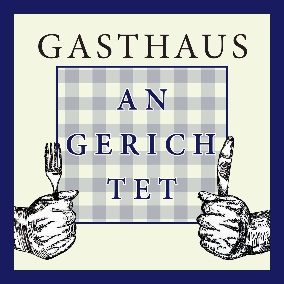 Zandermit Pfannengemüse und Kartoffelrösti				13A,16		            19,90 € Schlemmer-Cordon-Bleugefüllt mit Serrano Schinken und Gorgonzolamit Nudeln und Gorgonzolasoße					6,7,13A,14,16		 18.90 €Angerichtet’s Lendenschnitzel vom Schwein
gefüllt mit Bergkäse und Schwarzgeräuchertem 
in einer Kürbispanade und Kartoffelsalat				9,10,13A,14,16,17		 17,90 €ThaicurryMit Reisbeilage                                                                           9,13a,16                                  13,50 €½ Steirisches Backhendlmit Kartoffel-Salat (30 min Zubereitungszeit)			10,13A,14,16,17	           15,50 €Schnitzel Wiener Art
mit Kartoffelsalat							13A,14,16			15,50 € Salatplatte
mit Puten- oder Backhendlstreifen, mit Essig und Öl			2,10,13A,14,15,16,17	15,50 €Teufelstoast
von der Pute mit Pommes oder Salat					2,5,10,13A,17		15,50 €aus der Schweinelende mit Pommes oder Salat			2,5,10,13A,17		14,50 €Krustenbraten vom Schweinehals in Dunkelbiersoße
mit Semmelknödel und Kartoffelsalat					10,13A,16,17		13,90 €Backhendl-Streifen
mit Teufelssoße und Pommes						9,13A,16			13,90 €Curry Wurstmit Pommes								5,6,7		    	  9,90 €           Umbestellung Beilagenänderung 	                                                                                1,50€                                          SuppenLeberknödelsuppe							10,13A,14,16		  4,90 €Kaspressknödelsuppe						10,13A,14,16		  4,90 €Grießnockerlsuppe 							10,13A,14,16		  4,50 €Pfannkuchensuppe 							10,13A,14,16		  4,50 €Brotsuppe mit Röstzwiebel						10,13A,14,16		   4,50 €Vegetarische HauptgerichteKärntner Kasnudeln
in Nußbutter
mit Parmesanchips							9,13A,14,16		15,50 €Roberts Knödel Trilogie	
Semmel-, Rote Beete- und Bärlauchknödel
mit Nussbutter und Parmesan						13A,14,16			15,50 €Salatplatte 
mit Pfannengemüse mit Essig und Öl					2,10,17			15,50 €
mit Kaspressknödel mit Essig und Öl					13A,14,16			15,50 €Käsespätzle 
mit Röstzwiebeln und Salat						10,13A,14,16,17		13,50 €Beilagensalat								2,5,10,17			  4,20 €           Umbestellung Beilagenänderung 	                                                                             1,50 €BurgerPulled Pork Burger
Rustikaler Burger Bun gefüllt mit Pulled Pork, Coleslaw Salat
Barbecue Sauce, Spiegelei und Pommes				13A,14,16			15,50 €Angus Burger
Rustikaler Burger-Bun mit Speck- Zwiebel Chutney, 200g Angus Patty, Salatgarnitur, Tomate und Pommes		6,7,13A,14,16		15,50 €Backhendl Burger
Kürbiskern Burger-Bun mit Kürbisaufstrich, Backhendlstreifen,
Teufelssoße, Käse, Salatgarnitur, Tomate und Pommes		9,13A,14,16		15,50 €Gemüse Burger (vegetarisch)
Kürbiskern-Burger Bun mit Kürbiskernaufstrich, Gemüse Patty,
geschmolzener Mozzarella, Rucola und Pommes			13A,16			15,50 €WrapsPulled Pork Wrap
gefüllt mit Pulled Pork, Coleslaw Salat
Barbecue Sauce, Spiegelei und Pommes				13A,14,16			15,50 €Angus Wrap
gefüllt mit 200g Angus Patty, Speck- Zwiebel Chutney, Salatgarnitur, Tomate und Pommes					6,7,13A,14,16		15,50 €Backhendl Wrap
gefüllt mit Backhendlstreifen, Käse, Tomate, Zwiebelnund Teufelsoße, dazu Pommes					9,13A,14,16		15,50 €Gemüse Wrap (vegetarisch)
gefüllt mit Gemüsepatty, Kürbiskernaufstrich, Tomate,Mozzarella und Rucola, dazu Pommes				9,13A,14,16		15,50 €Umbestellung Beilagenänderung 	                                                                             1,50 €Für die kleinen GästeKinderschnitzel
mit Pommes								13A,14,16			   9,90 €Semmelknödel 
mit Edelpilzrahm							13A,14,16			  5,50 €mit Bratensoße							13A,14,16			  4,50 €Spätzle
mit Edelpilzrahm							13A,14,16			  5,50 €mit Bratensoße							13A,14,16			  4,50 €Portion Pommes										  3,90 €NachspeisenFlambierter Kaiserschmarrn
	mit karamellisierten Mandeln, wahlweise mit oder ohne Rumrosinen
	dazu hausgemachtes Apfelkompott					5,9,11,13A,14,16
	als Hauptgericht										 13.50 €als Nachspeise											 10,90 €Vanilleeis 
mit Kürbiskernöl oder heißen Waldbeeren				5,16			  8,90 €Apfelringe
mit Zimt, Zucker und Vanilleeis 					5,13A,14,16		  8,90 €mit Zimt und Zucker							5,13A,14,16		  7,90 €
Affogato
Espresso mit Vanilleeis und Eierlikör					5,14,16			  6,30 €Espresso mit Vanilleeis							5,14,16			  4,80 €Eiskaffee 
3 Kugeln Vanilleeis mit Sahne						5,16			  7,20 €Eisschokolade
3 Kugeln Vanilleeis mit Sahne						5,16			  7,20 €